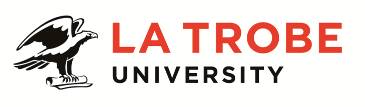 Further information about:La Trobe University - http://www.latrobe.edu.au/about 	College of science Health and Engineering – http://latrobe.edu.au/she For enquiries only contact:Professor Paul Gastin, Professor of Sport and Exercise Science Interim Head of Department of Dietetics, Human Nutrition and SportPh: +61 3 9479 1982, Email: p.gastin@latrobe.edu.auLevel D – Associate Professor A Level D teaching and research academic is expected to be recognised nationally/internationally as a contributor to the development of their discipline or profession. They will provide leadership and foster excellence in teaching and learning in their discipline. They will provide leadership in developing curriculum and teaching, as well as undertake high quality and/or high impact research/scholarship. Position Context The College of Science, Health and Engineering is comprised of 9 Schools and sixteen Departments with 1,000 staff and 16,000 students, including 900 PhD students across La Trobe’s multi-campus operations. The College offers a range of general and specialist undergraduate and postgraduate courses that are rigorous and attuned to meeting the needs of students in ensuring their readiness to work in changing environments. The College has an outstanding reputation for research excellence, for research translation and for building strong relationships with industry partners. The School of Allied Health, Human Services and Sport, is the largest education and training provider of its kind in Australia and comprises the disciplines of Physiotherapy, Speech Pathology, Audiology, Occupational Therapy, Podiatry, Prosthetics and Orthotics, Dietetics and Human Nutrition, Orthoptics, Social Work and Social Policy, and Sport and Exercise Science (including Sport Analytics and Sport Coaching and Development). These disciplines are organised into four departments: •	Department of Physiotherapy, Podiatry and Prosthetics and Orthotics •	Department of Dietetics, Human Nutrition and Sport•	Department of Occupational Therapy, Social Work & Social Policy•	Department of Speech Pathology, Orthoptics and AudiologyThe School of Allied Health, Human Services and Sport also includes three research centres, as well as an emerging area of research in chronic disease rehabilitation. Established centres include:•	La Trobe Sport and Exercise Medicine Research Centre (LASEM) •	Living with Disability Research Centre (LiDS) •	Centre for Aphasia Recovery and Rehabilitation ResearchThe School currently provides education for more than 4,000 students at entry to practice and higher degree levels. The School has revenue of approximately $70M and employs approximately 160 continuing and fixed term staff.This Associate Professor role will contribute to the leadership of the Discipline of Sport and Exercise Science on the Melbourne campus, supervise research higher degree students, coordinate the Master of Sport Analytics, and contribute to the teaching of sport and performance analytics.  Applicants with expertise in the field of sport analytics and performance analysis are encouraged, particularly in persons whom have experience that matches existing research strengths at La Trobe University.  As a senior member of the discipline’s staff, the incumbent may be called upon to assume some leadership responsibility within the discipline or support strategic projects within the discipline or School of Allied Health, Human Services and Sport.Duties at this level may include: Coordinate the Master of Sport AnalyticsDevelop, teach and coordinate subjects and courses that engage and motivate students whilst providing a high-quality learning experience in the area of performance analysis and sport analytics.Provide academic leadership in the teaching of the discipline, at undergraduate and postgraduate levels, and lead course level curriculum design.Strengthen the existing capability of La Trobe University and further enhance its reputation as a leader in sport analytics to broaden La Trobe’s scope of sport-related courses. Conduct and lead outstanding innovative and high impact research and produce conference and seminar papers and publications arising from the research. Lead and manage large research projects and/or teams and play a major role in all aspects of major research projects. Publish in leading (international where appropriate) journals and/or invited presentations at international conferences.Supervise Higher Degree by Research (HDR) and major Honours or postgraduate research projects. Obtain research funding from contracts/grants/consultancies.Participate in discipline-based mentoring and coaching of more junior colleagues to develop their teaching and research knowledge and performance. Establish and/or manage partnerships. Promote and represent the University and discipline/profession by participating in appropriate local, national and international organisations and events.Proven ability to encourage intellectual development and career aspirations of students.Make an outstanding contribution to the governance and collegial life inside and outside the University.Undertake other duties commensurate with the classification and scope of the position as required by the Head of Department or Head of School.Key Selection Criteria ESSENTIAL Completion of a PhD or relevant qualifications plus extensive industry experience and standing recognised by the University/profession as appropriate for the position.Advanced skills in data science and statistics, and their application in sport and exercise science.Experience in sport and performance analytics at local/state/national levels.Demonstrated effectiveness and leadership coordinating a degree program Demonstrated experience coordinating complex subjects, and evidence of teaching excellence that help students learn in a variety of modes such as face-to-face, blended and online modes.Demonstrated effectiveness and leadership in curriculum development. Record of attracting honours and higher degree research students and evidence of supervision to successful completion.Evidence of effective contributions to leadership and management at the Discipline/Department/School/College or University level.Distinguished record of nationally and/or internationally recognised independent research, with evidence of its impact and significance.Strong record of publications, including papers in leading international journals and/or invited presentations at international conferences. Successful record of external research funding through grants/contracts/consultancies. Excellent oral and written communication skills, including the ability to interact effectively with people from a diverse range of backgrounds. Demonstrated effectiveness in liaising with external organisations/agencies and/or the general public.Proven ability to build sustainable relationships with a range of industry partners and evidence of the ability to promote research links with outside organisations/agencies. Proven leadership skills with a demonstrated ability to manage and mentor less senior teaching and research staff. Demonstrated ability to work collaboratively and productively with staff and students from a diverse range of backgrounds. Demonstrated ability to work as a member of a team in a collaborative and collegial manner.DESIRABLE Graduate Certificate in Higher Education or equivalent Knowledge of learning management systems including Canvas, Pebble Pad and Moodle.A member of Exercise and Sports Science Australia or other relevant discipline professional body.Other relevant informationThe position description is indicative of the initial expectation of the role and subject to changes to University goals and priorities, activities or focus of the job.Some travel between campuses of La Trobe University or to partner institutions may be required. Essential Compliance RequirementsTo hold this La Trobe University position the occupant must:hold, or be willing to undertake and pass, a Victorian Working With Children Check; ANDtake personal accountability to comply with all University policies, procedures and legislative or regulatory obligations; including but not limited to TEQSA and the Higher Education Threshold Standards.  La Trobe Cultural QualitiesOur cultural qualities underpin everything we do. As we work towards realising the strategic goals of the University we strive to work in a way which is aligned to our four cultural qualities:We are Connected:  We connect to the world outside — the students and communities we serve, both locally and globally.We are Innovative:  We tackle the big issues of our time to transform the lives of our students and society. We are Accountable:  We strive for excellence in everything we do. We hold each other and ourselves to account, and work to the highest standard.We Care:  We care about what we do and why we do it. We believe in the power of education and research to transform lives and global society. We care about being the difference in the lives of our students and communities.For Human Resource Use OnlyInitials:		Date:Position DescriptionTeaching and Research – Associate Professor in Sport and Performance AnalyticsTeaching and Research – Associate Professor in Sport and Performance AnalyticsPosition No:557239Department:Dietetics, Human Nutrition and SportSchool:School of Allied Health, Human Services and SportCampus/Location:Melbourne (Bundoora)Classification:LEVEL D – Associate ProfessorEmployment Type:Full-time, ContinuingPosition Supervisor: Number:Head of Department, Dietetics, Human Nutrition and Sport50144333Other Benefits:http://www.latrobe.edu.au/jobs/working/benefits Position Description